ZAFER ORTA OKULU FEN BİLİMLERİ DERSİ 5.SINIFLAR 1.DÖNEM 3.YAZILI SORULARIDIR.AD-SOYAD: .................................                    NO:.............                         PUAN: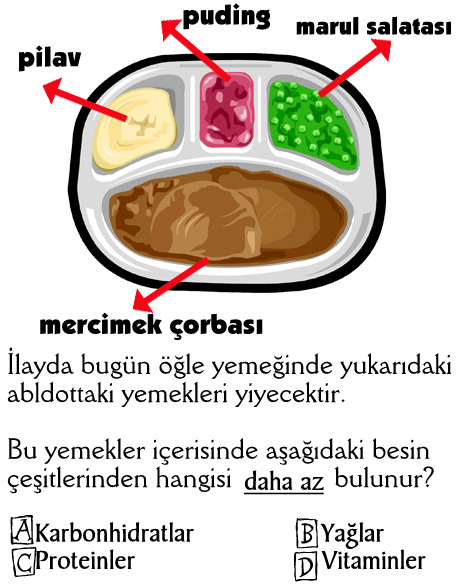 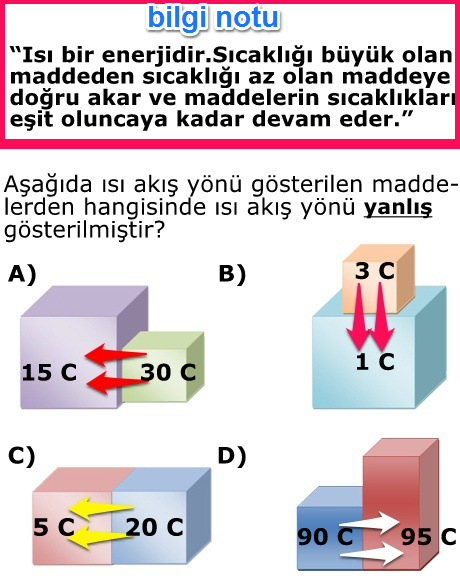 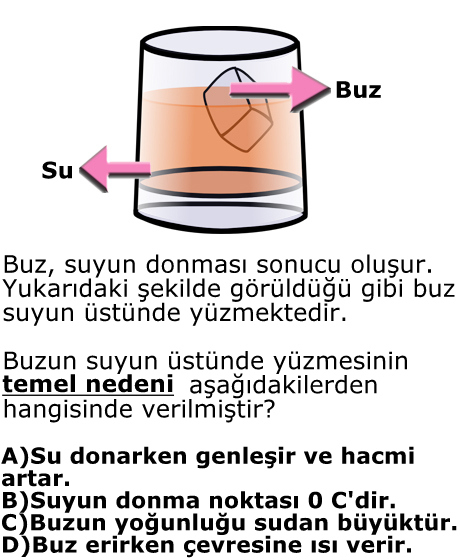 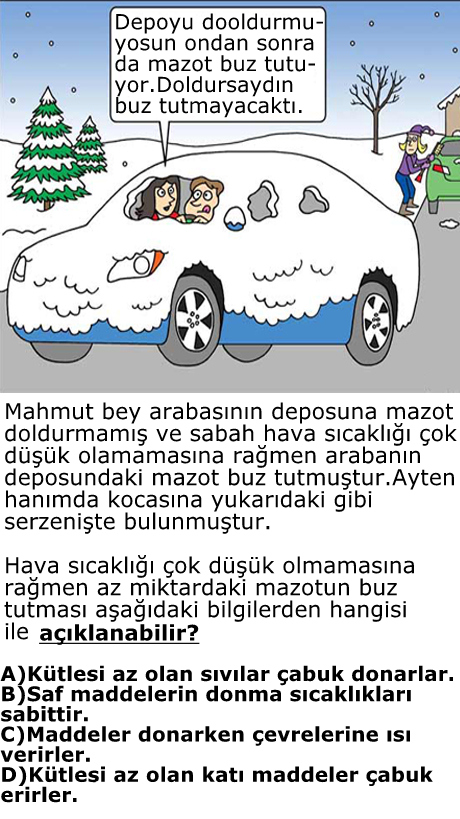 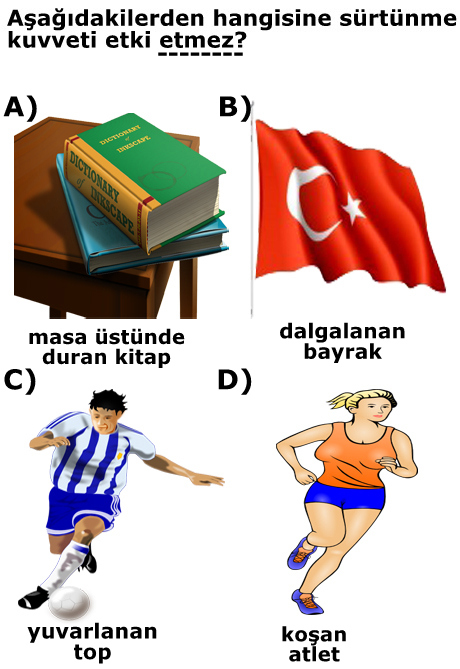 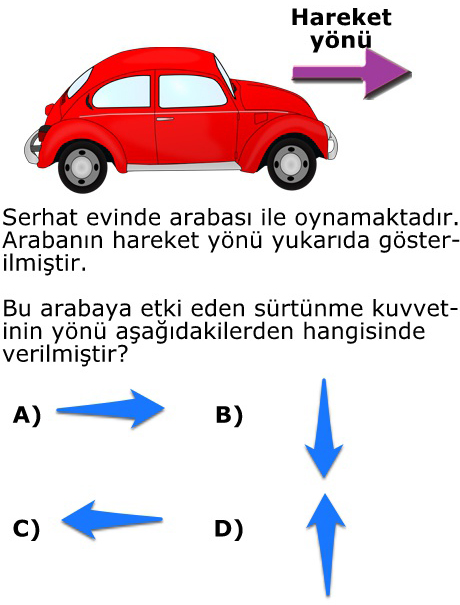 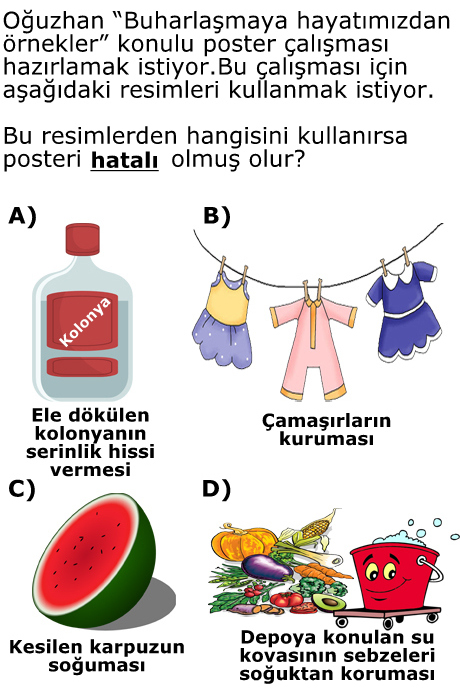 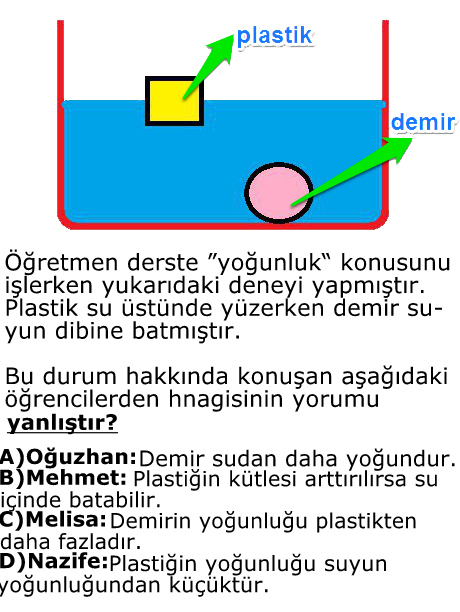 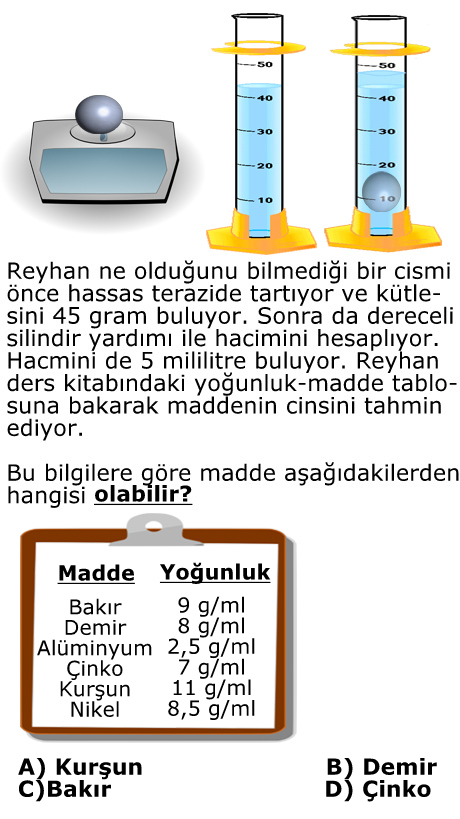 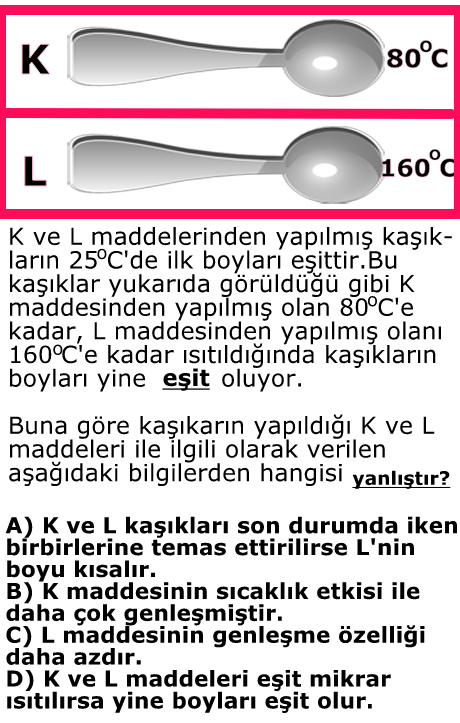 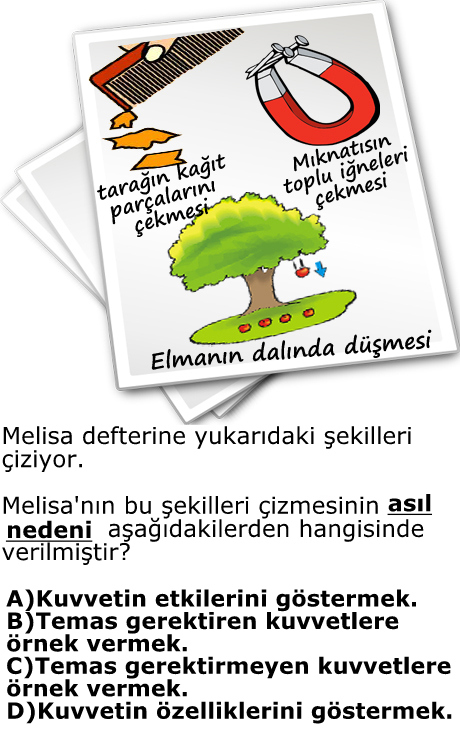 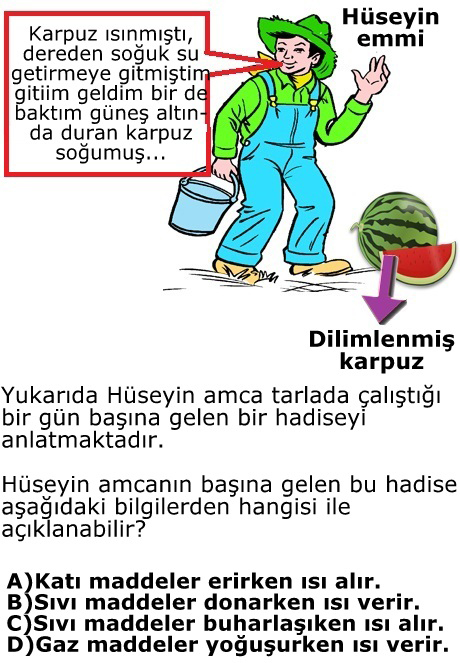 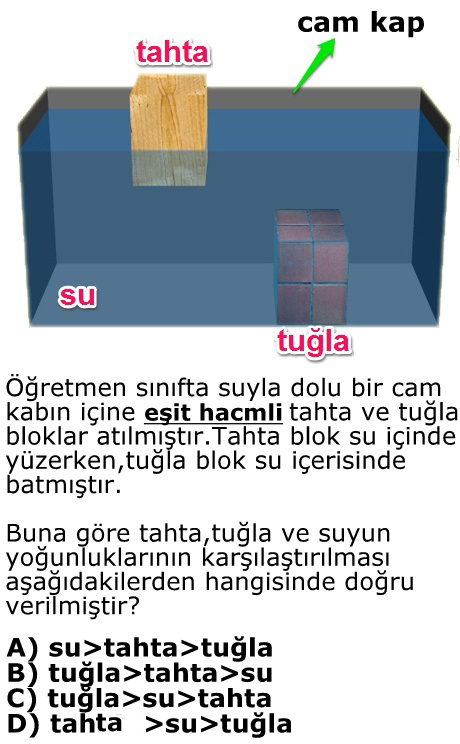 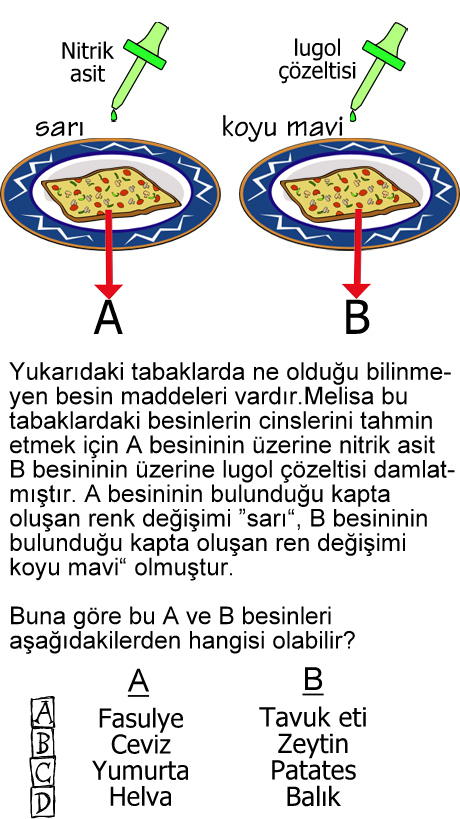 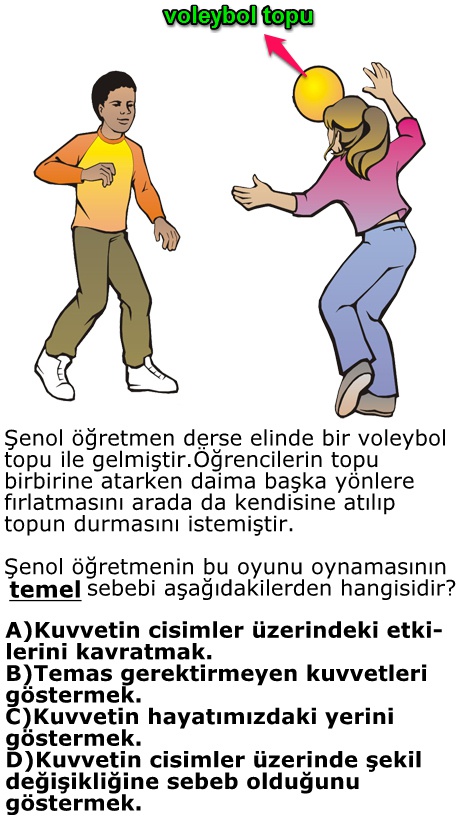 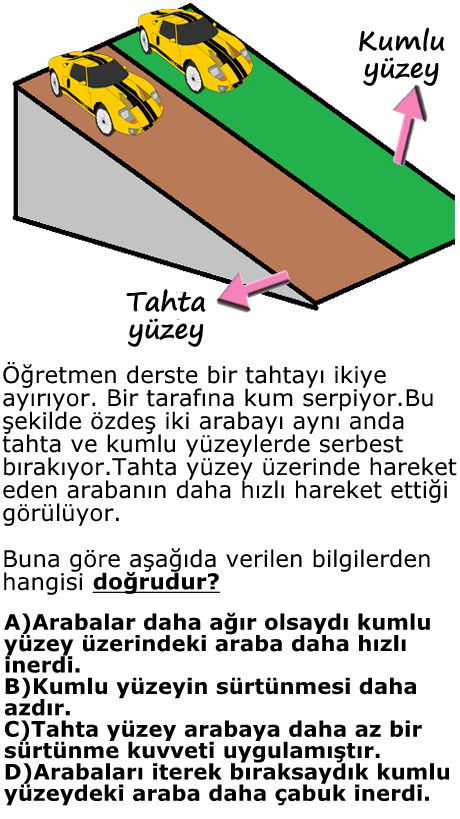 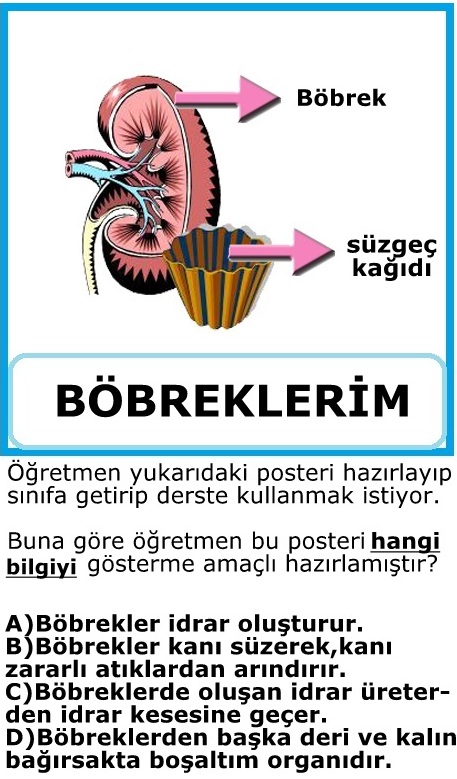 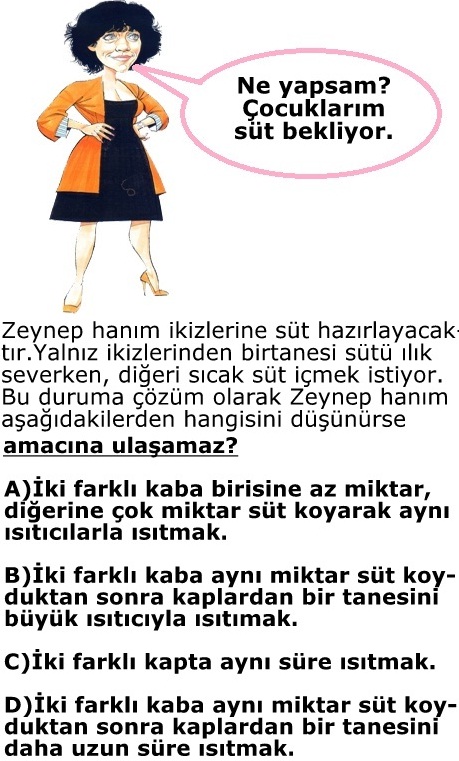 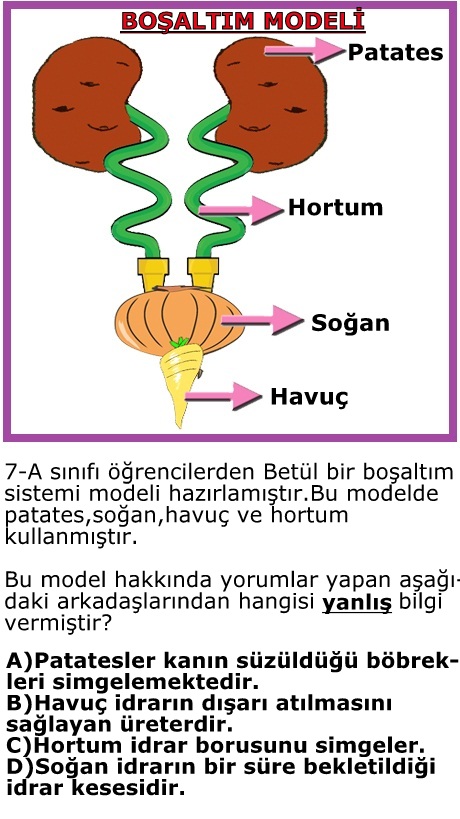 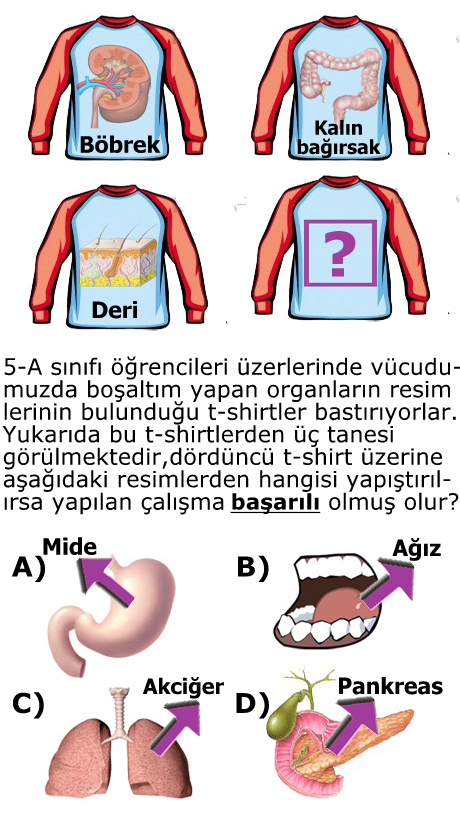 Şenol NARDALFen Bilimleri ÖğretmeniBaşarılar dilerim...Unutmayın! Fen “sadece” eğlencedir.Her soru 5 puandır.